江苏省人防工程标准定额站宿舍楼一层砖墙修复性加固工程竞争性磋商文件项目编号：XZP2022061600002江苏省人防工程标准定额站南京科谨工程管理咨询有限责任公司2022年6月目 录第一章  竞争性磋商公告	1第二章  竞争性磋商须知	5第三章  评标标准	12第四章  采购需求	14第五章  合同主要条款	16第六章  附  件	20第一章  竞争性磋商公告项目概况江苏省人防工程标准定额站宿舍楼一层砖墙修复性加固工程的潜在供应商应在南京市建邺区广聚路33号2505室获取磋商文件，并于2022年6月 27  日14时30分（北京时间）前递交响应文件。一、项目基本情况1.1项目编号： 1.2项目名称：江苏省人防工程标准定额站宿舍楼一层砖墙修复性加固工程1.3采购方式：竞争性磋商1.4预算金额：人民币 15.77万元1.5最高限价：人民币 15.77万元1.6采购需求：江苏省人防工程标准定额站宿舍楼一层砖墙修复性加固工程，具体要求详见磋商文件。1.7合同工期： 30日历天1.8本项目不接受联合体投标。二、申请人的资格要求：2.1满足《中华人民共和国政府采购法》第二十二条规定；（1）具有独立承担民事责任的能力（在中华人民共和国境内注册的法人或其分支机构或其他组织或自然人，提供法人或者其他组织的营业执照；供应商为自然人的，提供其身份证；供应商为分支机构或子公司的，提供总公司和分支机或子公司的营业执照副本复印件或隶属关系证明文件且总公司需给分支机构或子公司出具授权书等证明文件）； （2）具有良好的商业信誉和健全的财务会计制度（提供2021年务报表，或磋商截止时间前六个月内银行出具的资信证明，或财政部门认可的政府采购专业担保机构出具的投标担保函）；（3）具有履行合同所必需的设备和专业技术能力（供应商根据履行采购项目合同需要，提供履行合同所必需的设备和专业技术能力的证明材料）；（4）有依法缴纳税收和社会保障资金的良好记录（提供参加本次政府采购活动前半年内至少一个月缴纳增值税，或企业所得税的凭据；并提供缴纳社会保险的凭据（专用收据或社会保险缴纳清单））；（5）参加政府采购活动前三年内，在经营活动中没有重大违法记录（提供承诺书）；（6）法律、行政法规规定的其他条件：无2.2 落实政府采购政策需满足的资格要求：无2.3采购人根据采购项目的特殊要求规定的特定条件，并提供符合特殊要求的证明材料或者情况说明：（1）本项目的特定资格要求：须具有特种专业工程专业承包(限结构补强)资质（提供有效期内的证书复印件加盖公章）；（2）供应商拟派项目负责人须具有二级（含）以上注册建造师（建筑工程）证书并取得安全生产考核合格证（B类）（提供有效期内的证书复印件加盖公章）；（3）投标供应商具有安全生产许可证（提供有效期内的证书复印件加盖公章）。2.4第2.1（5）条所称重大违法记录，是指供应商因违法经营受到刑事处罚或者责令停产停业、吊销许可证或者执照、较大数额罚款等行政处罚。2.5供应商在参加政府采购活动前3年内因违法经营被禁止在一定期限内参加政府采购活动，期限届满的，可以参加政府采购活动。2.6单位负责人为同一人或者存在直接控股、管理关系的不同供应商，不得参加同一合同项下的政府采购活动。三、获取采购文件3.1 时间：2022年6月 16 日至2022年6月22 日，每天上午9:00至11:30，下午14:00至17:00（北京时间，法定节假日除外）。3.2 地点：南京市建邺区广聚路33号2505室。3.3获取方式：供应商可持《单位介绍信》或法定代表人授权委托书原件及经办人身份证原件到南京市建邺区广聚路33号2505室购买招标文件。3.4售价：600元/份，售后不退。四、响应文件提交4.1 截止时间：2022年6月27 日14时30分4.2 地点：江苏省人防工程标准定额站五楼会议室，南京市鼓楼区龙园西路15号4.3供应商应提供纸质版一式叁份（正本壹份，副本贰份）及电子版响应文件1份（U盘形式（单独密封），电子响应文件格式为PDF，报价文件为未来清单计价软件版，随纸质文件一并提交）。当电子版文件和纸质正本文件不一致时，以纸质正本文件为准。电子版文件用于辅助评标和平台存档，供应商需承担前述不一致造成的不利后果。五、开启5.1 时间：2022年6月27 日14时30分5.2 地点：江苏省人防工程标准定额站五楼会议室，南京市鼓楼区龙园西路15号六、公告期限自本公告发布之日起5个工作日。七、其他补充事宜7.1本项目在江苏省招标投标公共服务平台 网站发布公告。7.2 供应商应当从采购代理机构处合法获得采购项目的采购文件。7.3 勘察现场或答疑：投标人自行踏勘场，联系人：胡海宁 189006660427.4 供应商诚信档案管理根据《南京市政府采购供应商信用管理工作暂行办法》（宁财规[2018]10号）有关规定，凡在南京地区参加政府采购活动的供应商，应当事先登陆“信用南京”（www.njcredit.gov.cn）或“南京公共采购信息网”（ https://njgc.jfh.com/）主页“政府采购供应商诚信档案”栏目进行注册登记。由于特殊原因未及时注册的供应商可先行获取采购文件，但必须在提交投标（响应）文件截止日2天前办理登记注册手续。 供应商申请网上注册的，应当按以下程序进行：（1）登陆“信用南京”或“南京公共采购信息网”网站，点击“政府采购供应商诚信档案”图标，在弹出的用户登录界面，点击“新用户注册”；（2）在“新用户注册”界面，供应商自行设置用户名、登录密码，如实填写“南京市政府采购供应商诚信档案注册登记表”，根据本办法第十七条规定上传相关资料，并进行信用承诺确认后，提交注册申请；系统审核后，供应商即可登录系统进行相关功能操作。注册成功后，供应商参加本次政府采购活动时，在采购文件发布之日起至递交响应文件截止日前，应先登录“信用南京”在线打印其“南京市政府采购供应商信用记录表”，经法定代表人签名盖章后作为响应文件的组成部分。“南京市政府采购供应商信用记录表”是其参加本次政府采购活动的必备材料。南京市政府采购供应商诚信档案管理系统客服电话：025-52718366；供应商可就用户注册与打印“南京市政府采购供应商信用记录表”等事宜进行咨询。7.5根据《关于在政府采购活动中推行信用承诺制的通知》（宁财购通[2021]5号）的规定，本项目磋商公告“二、申请人的资格要求 2.1条”中涉及的证明材料，供应商可以在响应文件中一次性提交，也可以在响应文件中提供满足相应条件的书面承诺书（详见磋商文件第六章），不再需要提供上述涉及的证明材料。供应商仅提供信用承诺书而未提供“二、申请人的资格要求 2.1条”中涉及的证明材料的，须在成交后，另行提供上述由信用承诺书替代的证明材料（一式三份），材料须加盖公章并按磋商文件要求胶装提交采购人或采购代理机构核验。经核验无误后，由采购人或采购代理机构发出成交通知书。供应商涉及以下情形的，不适用信用承诺，仍须提供上述证明材料：（1）供应商被列入严重失信主体名单；（2）南京市政府采购供应商诚信档案管理系统中诚信档案分在40分以下；（3）被相关监管部门作出行政处罚且尚在处罚有效期内；（4）其他法律、行政法规规定的不适用信用承诺的情形。供应商对信用承诺内容的真实性、合法性、有效性负责。如作出虚假信用承诺，视同为“提供虚假材料谋取中标、成交”的违法行为。八、联系方式8.1采购人信息名     称：江苏省人防工程标准定额站地    址：南京市龙园西路15号联 系 人：胡海宁联系电话：025-863393028.2采购代理机构信息名    称：南京科谨工程管理咨询有限责任公司联 系 人：赵慧电    话：025-83231931  地址：南京市建邺区广聚路33号2505室8.3项目联系方式项目联系人：赵慧电    话：025-83231931第二章  竞争性磋商须知一、总    则1、适用法律《中华人民共和国政府采购法》、《中华人民共和国政府采购法实施条例》、《政府采购竞争性磋商采购方式管理暂行办法》等有关法律、法规、规章和规定等。2、定义2.1“采购人”是指依法进行政府采购的国家机关、事业单位、团体组织。2.2“供应商”是指参加竞争性磋商，并符合采购文件规定资格条件的法人、其他组织或者自然人。2.3“货物和服务”指本采购文件中所述产品及相关服务。2.4“用户或使用单位”是指使用服务的单位。3、政策功能无二、磋商响应文件编制4、磋商响应文件的语言、计量单位、货币和编制4.1 供应商提交的磋商响应文件、技术文件和资料，包括图纸中的说明，以及供应商与采购代理机构就有关磋商的所有来往函电均应使用中文。响应文件中若有英文或其他语言文字的资料，应提供相应的中文翻译资料。对不同文本响应文件的解释发生异议的，以中文文本为准。4.2 供应商所使用的计量单位应为国家法定计量单位。4.3 供应商应用人民币报价。报价产品如果是进口产品的，应提供人民币与外币之间的汇率；报价单位为“元”。4.4 磋商响应文件应按照竞争性磋商文件规定的顺序，提倡按照用A4规格幅面打印、装订成册并编制目录，由于编排混乱导致响应文件被误读或查找不到，责任由供应商承担。4.5 供应商应在磋商响应文件中写清相应的项目编号、项目名称、供应商全称、地址、电话、传真等。5、磋商响应文件的组成5.1 供应商应当根据竞争性磋商文件要求编制磋商响应文件，并根据自己的商务能力、技术水平对竞争性磋商文件提出的要求和条件逐条标明是否响应。5.2 磋商响应文件由商务部分、技术部分、价格部分，以及其他部分组成。5.3 本次采购的最小单位是包。采购项目的技术要求中未分包的，供应商对要求提供的服务不得部分投标；采购项目的技术要求中已经分包的，可以以包为单位投标。5.4 磋商响应文件的商务部分。商务部分是证明供应商有资格参加磋商和成交后有能力履行合同的文件，这些文件应能满足竞争性磋商采购的要求，包括但不限于下列文件（（1）-（6）所述材料如提供不全或不满足磋商文件的实质性要求，评标委员会有权否决供应商的投标）：（1）竞争性磋商申请及声明（格式见附件）；（2）法定代表人授权委托书及委托代理人的身份证复印件（格式见附件）；（3）申请人资格资信证明文件：1）第一章竞争性磋商公告中2.1《中华人民共和国政府采购法》规定的资格条件证明文件；2）第一章竞争性磋商公告中2.2 落实政府采购政策需满足的资格要求；3）第一章竞争性磋商公告中2.3 采购人根据采购项目的特殊要求规定的特定条件证明文件；（4）报价表（格式见附件）；（5）分项报价表（格式见附件）；（6）《南京市政府采购供应商信用记录表》；（7）《商务条款偏离表》；（8）供应商认为需要提供的其他资格证明文件和商务资料。5.5 磋商响应文件的技术部分。技术部分是证明供应商提供的服务是合格的、并符合竞争性磋商文件要求的证明文件，以及对服务的详细说明，这些文件可以是文字资料、图纸和数据等。提供的服务如与竞争性磋商文件要求有不符之处，应说明其差别之所在。包括但不限于下列文件。（1）项目技术方案或服务说明； （2）《采购需求条款偏离表》；（3）供应商认为需要提供的其他技术资料。磋商响应文件的价格部分（1）价格部分是对服务价格构成的说明，竞争性磋商文件如没有特别说明的话，对每一项服务仅接受一个价格。（2）报价应包含与磋商项目有关的所有费用，以及技术资料、支付给员工的工资和国家强制缴纳的各种社会保障资金，以及供应商认为需要的其他费用等。（3）供应商应以表格形式详细说明服务的价格构成，以及价格构成各项因素的单价和总价。（4）供应商应充分考虑到市场价格变动，以及项目实施过程中的不可预见因素，一旦成交，总价格不变。如果有漏项，视同让利。（5）响应文件所报的投标价格不得超过磋商文件规定的预算价、限价，超过磋商文件规定的，响应文件按无效投标处理。（6）经磋商后，如果成交价低于供应商在磋商响应文件报价的话，除特别注明外，分项报价同比例调整。5.7 磋商响应文件的其他部分。其他部分由供应商根据编制磋商响应文件需要提供的其他相关文件组成。6、磋商保证金本项目无需缴纳磋商保证金。三、磋商响应文件的递交7、磋商响应文件的签署、密封和递交7.1 磋商响应文件正本和所有副本均需打印或用不褪色墨水书写，在磋商文件中注明须加盖公章、签字的地方加盖公章，并由供应商的法定代表人或授权代表签字，如为授权代表签字的应附“法定代表人授权委托书”，正本必须为原件，但供应商的相关证明文件可采用复印件，采用复印件的，采购代理机构、磋商小组认为需要时，供应商应提供原件供核对。7.2 磋商响应文件不应有涂改、增删之处，如必须修改时，修改处必须有供应商法定代表人或授权代表签字，同时加盖供应商公章。7.3 供应商应当在竞争性磋商文件要求递交磋商响应文件的截止时间前，将磋商响应文件密封送达指定地点。7.4 有下列情形之一的响应文件将拒收：（1）未按竞争性磋商文件要求密封的；（2）在竞争性磋商文件要求的递交响应文件截止时间之后送达的。8、联合体8.1 两个以上的自然人、法人或者其他组织可以组成一个联合体，以一个供应商的身份共同参加政府采购。8.2 联合体中有同类资质的供应商按照联合体分工承担相同工作的，按照资质等级较低的供应商确定资质等级。8.3 联合体各方之间应当签订联合体协议，明确约定联合体各方承担的工作和相应的责任，并将联合体协议连同响应文件一同提交。8.4 以联合体形式参加政府采购活动的，联合体各方不得再单独参加或者与其他供应商另外组成联合体参加同一合同项下的政府采购活动。四、磋商9、磋商组织9.1 在递交磋商响应文件时间截止后，采购代理机构在规定的时间和地点组织磋商小组分别与供应商进行磋商。9.2 磋商工作由采购代理机构负责组织，具体磋商事务由依法组建的磋商小组负责。10、磋商程序10.1 磋商小组审阅供应商所递交的响应文件，凡不具备资格条件的供应商不得进入磋商程序。10.2 磋商小组所有成员集中与单一供应商分别就竞争性磋商采购项目的技术、商务进行磋商。10.3 磋商过程中，磋商小组可以根据磋商文件和磋商情况可能实质性变动采购需求中的技术、服务要求以及合同草案条款，但不得变动磋商文件中的其他内容。实质性变动的内容，须经采购人代表确认。对磋商文件作出的实质性变动是磋商文件的有效组成部分，磋商小组应当及时以书面形式同时通知所有参加磋商的供应商。10.4 如磋商文件有实质性变动的，供应商应当按照磋商文件的变动情况和磋商小组的要求提交响应（或补充）文件，应由其法定代表人或授权代表签字或者加盖公章。10.5 磋商结束后，磋商小组将要求所有实质性响应的供应商在规定时间内提交最后报价。10.6 最后报价由供应商法定代表人或授权代表签字或者加盖公章，最后报价是供应商响应文件的有效组成部分。10.7 出现下列情形之一的响应文件按照无效处理：（1）不满足“第一章竞争性磋商公告 二、申请人资格要求”的规定的； （2）未实质性响应采购文件要求的；（实质性要求是指本竞争性磋商文件中用带星号（“*”）、“须（必须）”或“应（应当）”等其他文字说明的商务和技术要求。）（3）不符合法律、法规和磋商文件规定的其他实质性要求的。10.8出现下列情形之一的磋商终止：（1）因情况变化，不再符合规定的竞争性磋商采购方式适用情形的；（2）出现影响采购公正的违法、违规行为的；（3）除市场竞争不充分的科研项目，以及需要扶持的科技成果转化项目外，在采购过程中符合要求的供应商或者报价未超过采购预算的供应商不足2家的。10.9 磋商有效期为90天，从提交磋商响应文件的截止之日起算。磋商响应文件中承诺的磋商有效期应当不少于竞争性磋商文件中载明的磋商有效期。11、评分方法和标准11.1 采用综合评分法。即在最大限度地满足磋商文件实质性要求前提下，按照磋商文件中规定的各项因素进行综合评审后，以评审总得分最高的供应商作为成交候选供应商或者成交供应商的评分方法。    11.2 综合评分的主要因素是：价格、技术方案、商务部分等。11.3 评分标准详见第三章。12、确定成交供应商12.1综合比较与评价后按照得分高低顺序对供应商进行排列。评审得分相同的，按照最后报价由低到高顺序排列。评审得分且最后报价相同的，按技术指标优劣顺序排列。评审委员会将综合排名第一的供应商确定为中标供应商。12.2 成交供应商确定后，采购人或者采购代理机构将在省级以上财政部门指定的政府采购信息发布媒体上公告成交结果，同时向成交供应商发出成交通知书。12.3 成交通知书对采购人和成交供应商具有同等法律效力。12.4 成交通知书发出后，采购人或成交供应商拒绝签订合同的，拒绝签订合同的一方应至少向另一方支付补偿金，以及为磋商所发生的有关费用和双方商定的其他补偿，并承担相应的法律责任。12.5 成交通知书发出后，成交供应商除发生法律规定的不能预见、不能避免并不能克服的客观情况外不得放弃或拒绝签订合同的。放弃或拒绝签订合同的，情节严重的提请财政部门将其列入不良行为名单，在一至三年内不得参加政府采购活动，并予以通报。12.6 采购代理机构对未成交的供应商不作未成交原因的解释。12.7 所有响应文件不论成交与否，采购代理机构均不退回。13、编写磋商（评审）报告13.1 磋商小组根据磋商过程和结果编写磋商（评审）报告。14、签订合同14.1 成交供应商应当自成交通知书发出之日起三十日内，与采购人签订合同，所签订的合同不得对竞争性磋商文件和响应文件作实质性修改。14.2 采购人不得向成交供应商提出任何不合理的要求作为签订合同的条件，不得与成交供应商私下订立背离合同实质性内容的协议。14.3 成交供应商因不可抗力或者自身原因不能履行合同的，采购人可以视情与排位在成交供应商之后第一位的成交候选供应商签订合同，以此类推。14.4 合同履行中，采购人需追加与合同标的相同的货物的，在不改变合同其他条款的前提下，可以与供应商协商签订补充合同，但所有补充合同的采购金额不得超过原合同采购金额的百分之十。五、质疑与投诉15、质疑15.1 供应商认为磋商文件、磋商过程和中标、成交结果使自己的权益受到损害的，可以在知道或者应知其权益受到损害之日起七个工作日内，以书面形式向采购代理机构提出质疑。15.2 供应商应知其权益受到损害之日，是指：对可以质疑的采购文件提出质疑的，为收到采购文件之日或者采购文件公告期限届满之日；对采购过程提出质疑的，为各采购程序环节结束之日；对中标或者成交结果提出质疑的，为中标或者成交结果公告期限届满之日。15.3 提出质疑的供应商应当是参与所质疑项目采购活动的供应商。潜在供应商已依法获取其可质疑的采购文件的，可以对该文件提出质疑。15.4 供应商可以委托代理人进行质疑。其授权委托书应当载明代理人的姓名或者名称、代理事项、具体权限、期限和相关事项。供应商为自然人的，应当由本人签字；供应商为法人或者其他组织的，应当由法定代表人、主要负责人签字或者盖章，并加盖公章。代理人提出质疑和投诉，应当提交供应商签署的授权委托书。15.5 以联合体形式参加政府采购活动的，其投诉应当由组成联合体的所有供应商共同提出。15.6 供应商质疑应当有明确的请求和必要的证明材料。供应商必须在法定质疑期内一次性提出针对同一采购程序环节的质疑。15.7 质疑函的主要内容须按照财政部制定的质疑函范本（财政部指定中国政府采购网发布）填写；供应商为自然人的，应当由本人签字；供应商为法人或者其他组织的，应当由法定代表人、主要负责人，或者其授权代表签字或者盖章，并加盖公章。15.8 质疑函应当使用中文。相关当事人提供外文书证或者外国语视听资料的，应当附有中文译本，由翻译机构盖章或者翻译人员签名。15.9 质疑函应当现场书面提交至采购代理机构联系人（详见竞争性磋商公告）处，提交时应出示有效身份证明。六、诚实信用16.1 供应商之间不得相互串通报价，不得妨碍其他供应商的公平竞争，不得损害采购人和其他供应商的合法权益。16.2 供应商不得以向采购代理机构工作人员、磋商委员会成员行贿或者采取其他不正当手段谋取成交。经查实供应商有此行为的，将在本项目发布媒体上进行公告，政府采购管理部门将供应商列入不良行为记录名单，按照《政府采购法》有关规定处理。16.3 供应商不得虚假质疑和恶意质疑，并对质疑内容的真实性承担责任。供应商或者其他利害关系人通过捏造事实、伪造证明材料等方式提出异议或投诉，阻碍采购活动正常进行的，属于严重不良行为，采购中心将提请财政部门将其列入不良行为记录名单，并依法予以处罚。16.4 供应商不得虚假承诺，否则，按照提供虚假材料谋取成交处理。七、磋商费用17.1 供应商应承担所有与准备和参加磋商有关的费用，无论采购结果如何，采购代理机构和采购人在任何情况下均无义务和责任承担这些费用。17.2 本次采购，招标代理服务费及评审费共计5000元由成交供应商支付。本项费用无需在投标报价表中单列。第三章  评标标准本项目采用综合评分法，评分统计方法采用百分制（满分100分），将全部磋商小组成员评分直接进行算术平均，小数点后保留2位。按评审后得分由高到低顺序排列，得分相同的，按报价由低到高顺序排列，得分且报价相同的，按技术指标优劣顺序排列，由磋商小组确定成交供应商。评分细则说明：1、供应商投标时需按照要求提供相关证明材料复印件并加盖供应商单位公章，否则评审时评审委员会可不予认可。2、小微企业价格扣除2.1对于专门面向中小企业或小型、微型企业的项目，只面向中小企业或小型、微型企业采购。对于非专门面向中小企业的项目，对小型和微型企业的价格给予6%的扣除，用扣除后的价格参与评审。2.2大中型企业和其他自然人、法人或者其他组织与小型、微型企业组成联合体共同参加非专门面向中小企业的政府采购活动。联合协议中约定，小型、微型企业的协议合同金额占到联合体协议合同总金额30%以上的，给予联合体2%的价格扣除。联合体各方均为小型、微型企业的，联合体视同为小型、微型企业给予6%的价格扣除，用扣除后的价格参与评审。组成联合体的大中型企业和其他自然人、法人或者其他组织，与小型、微型企业之间不得存在投资关系。3、监狱和戒毒企业的价格扣除3.1 本项目对监狱和戒毒企业，给予6%的价格扣除，用扣除后的价格参与评审。3.2 监狱企业需提供由省级以上监狱管理局、戒毒管理局（含新疆生产建设兵团）出具的属于监狱企业的证明文件。3.3 监狱企业标准请参照《关于政府采购支持监狱企业发展有关问题的通知》（财库〔2014〕68号）。4、残疾人福利性单位的价格扣除4.1 本项目对残疾人福利性单位，给予6%的价格扣除，用扣除后的价格参与评审。4.2 残疾人福利性单位需提供《残疾人福利性单位声明函》。4.3 残疾人福利性单位标准请参照《关于促进残疾人就业政府采购政策的通知》（财库〔2017〕141号）。5、监狱企业、残疾人福利性单位属于小型、微型企业的，不重复享受政策。第四章  采购需求一、采购项目名称：江苏省人防工程标准定额站宿舍楼一层砖墙修复性加固工程二、项目内容及项目实施要求江苏省人防工程标准定额站宿舍楼一层砖墙修复性加固工程，具体项目地点、工作内容及要求详见施工图及工程量清单。三、工期：30日历天四、付款条件（1）合同签订后采购人支付合同价的10%作为预付款；（2）工程完工，付至合同价的60%；（3）工程竣工验收合格，提交竣工及结算资料后，付至合同价的的80%；（4）工程经结算审计单位审计完成后，付至审定金额的的97%；（5）余款3%作为质量保证金，待缺陷责任期满且无质量问题，一次性结清 (质量保证金不计利息)五、质量保修期本项目要求的质量保修期为：自竣工验收合格后且移交采购人满2年六、其他要求（一）供应商不得利用服务区域内的资源从事其他经营或非法活动，不能改变其服务性质。（二）如果发生因供应商工作失职造成安全事故或其他财产损失和人身伤害，均由供应商承担相关经济和法律责任。七、特别说明（一）供应商应充分考虑所有可能影响到报价的价格及政策等风险因素。（二）报供应商的任何错漏、优惠、竞争性报价不得作为减轻责任、减少服务、增加收费、降低质量的理由。（三）供应商报价除包含采购文件中列明的项目外还应包括保障服务正常运行应当具有的物资和服务，对服务正常运行应当具有的物资和服务理解不一致的以采购人理解为准。（四）成品及现有设施保护由供应商负责。如造成损坏，相关赔偿及责任均由供应商承担。（五）本项目采用竞争性磋商方式，中标供应商在二轮报价时如做出投标让利，结算时，投标综合单价同比例下浮（下浮率=（1-二轮报价/一轮报价）*100%）。第五章  合同主要条款建 设 工 程 施 工 合 同        江苏省建设委员会                               监制        江苏省工商行政管理局第一部分 合同协议书发包人（全称）：江苏省人防工程标准定额站承包人（全称）：                        根据《中华人民共和国民法典》《中华人民共和国建筑法》及有关法律规定，遵循平等、自愿、公平和诚实信用的原则，双方就江苏省人防工程标准定额站宿舍楼一层砖墙修复性加固工程及有关事项协商一致，共同达成如下协议： 一、工程概况1.工程名称：江苏省人防工程标准定额站宿舍楼一层砖墙修复性加固工程 2.工程地点：江苏省人防工程标准定额站3.工程内容：宿舍楼一层砖墙修复性加固工程（详见工程量清单与图纸）招标文件及图纸范围内全部工作内容。4.资金来源：国有5.工程承包范围：详见图纸、工程量清单，具体以甲方现场交底为准。承包方式为包工包料，且包工期、包质量、包安全、包施工全部风险。但发包人指定分包的项目，以及发包人供应的材料设备除外。指定分包的项目，以及发包人供应的材料详见招标文件。二、合同工期计划开工日期：2022年  月   日（具体以业主的书面开工令日期为准）计划竣工日期：2022年  月   日（具体以业主、施工单位的两方交接验收报告为准）工期总日历天数：      日历天。工期总日历天数与根据前述计划开竣工日期计算的工期天数不一致的，以工期总日历天数为准。三、质量标准工程质量符合《建筑工程施工质量验收统一标准》（GB 50300-2013）标准。要求一次性验收达到《建筑工程施工质量验收统一标准》（GB 50300-2013）“合格”标准并满足工程规范要求（且必须保证工程质量、安全）。四、签约合同价与合同价格形式1.签约合同价为：人民币（大写）               (¥         元)；其中：（1）安全文明施工费：人民币（大写）            (¥    元)；（2）材料和工程设备暂估价金额：人民币（大写）            (¥     元)；（3）专业工程暂估价金额：人民币（大写）             (¥      元)；（4）暂列金额：人民币（大写）                  (¥     元)。2.合同价格形式：固定单价合同。五、项目经理承包人项目经理：       。六、合同文件构成本协议书与下列文件一起构成合同文件：（1）中标通知书（如果有）；（2）投标函及其附录（如果有）； （3）专用合同条款及其附件；（4）通用合同条款；（5）技术标准和要求；（6）图纸；（7）已标价工程量清单或预算书；（8）其他合同文件。在合同订立及履行过程中形成的与合同有关的文件均构成合同文件组成部分。上述各项合同文件包括合同当事人就该项合同文件所作出的补充和修改，属于同一类内容的文件，应以最新签署的为准。专用合同条款及其附件须经合同当事人签字或盖章。七、承诺1.发包人承诺按照法律规定履行项目审批手续、筹集工程建设资金并按照合同约定的期限和方式支付合同价款。2.承包人承诺按照法律规定及合同约定组织完成工程施工，确保工程质量和安全，不进行转包及违法分包，并在缺陷责任期及保修期内承担相应的工程改造维修责任。3.发包人和承包人通过招投标形式签订合同的，双方理解并承诺不再就同一工程另行签订与合同实质性内容相背离的协议。八、词语含义本协议书中词语含义与第二部分通用合同条款中赋予的含义相同。九、签订时间本合同于 2022年   月   日签订。十、签订地点本合同在江苏省人防工程标准定额站签订。十一、补充协议合同未尽事宜，合同当事人另行签订补充协议，补充协议是合同的组成部分。十二、合同生效本合同自双方签字盖章后生效。十三、合同份数本合同一式 捌 份，均具有同等法律效力，发包人执 伍 份，承包人执 叁 份。发包人： (公章)                      承包人： (公章)法定代表人：                         法定代表人：委托代理人：                         委托代理人：地  址：                             地  址： 电  话：                             电  话：传  真：                             传  真：电子信箱：                           电子信箱：开户银行：                           开户银行： 账  号：                             账 号：第二部分通用合同条款此部分采用《建设工程施工合同(示范文本)》(GF-2017-0201)中《第二部分  通用条款》第三部分专用合同条款1. 一般约定1.1 词语定义1.1.1合同1.1.1.10其他合同文件包括：（1）本合同协议书；（2）补充协议；（3）本合同专用条款；（4）中标通知书；（5）招标文件；（6）投标函及投标函附录；（7）本合同通用条款；（8）图纸；（9）标准、规范及有关技术文件、技术要求；（10）投标文件（不含投标函及投标函附录）；（11）双方有关工程的洽商、变更等相关文件。1.1.3 工程和设备1.1.3.7 作为施工现场组成部分的其他场所包括：无。1.1.3.9 永久占地包括： /。1.1.3.10 临时占地包括： /  。1.3法律适用于合同的其他规范性文件：《中华人民共和国民法典》《中华人民共和国建筑法》《中华人民共和国招标投标法》《建设工程质量管理条例》及国家、江苏省、南京市有关建筑工程的法规条令。1.4 标准和规范1.4.1适用于工程的标准规范包括：竣工验收前实施的现行国家、行业、专业及南京市的有关标准、规范、规定和规程。当对同一考核指标国家、行业、专业和南京市颁布的有关标准、规范产生不一致时，承包人应及时通知甲方代表，可考虑以其颁布的标准、规范较为严格者为准。如果本合同约定的标准、规范、图纸、以及国家或地区发布的标准、规范之间出现歧义或矛盾时，其中的数量以图纸为准，质量要求、工艺标准按照以下原则选择：(1)如果图纸或本合同约定的工程建设标准中的质量要求、工艺标准低于国家、地区标准的，则按国家、地区标准执行；(2) 如果图纸或本合同约定的工程建设标准中的质量要求、工艺标准高于国家、地区标准的，则按图纸或本合同约定的质量要求、工艺标准执行；(3) 如果图纸中的质量要求、工艺标准与本合同约定的标准、规范出现矛盾或歧义的，在满足国家、地区标准的基础上按本合同约定的标准、规范执行。 1.4.2 发包人提供国外标准、规范的名称：无；1.4.3发包人对工程的技术标准和功能要求的特殊要求：无。1.5 合同文件的优先顺序合同文件组成及优先顺序为：（1）本合同协议书；（2）补充协议；（3）本合同专用条款及合同附件；（4）中标通知书；（5）投标文件（含投标函及投标函附录、已标价工程量清单）；（6）通用合同条款；（7）招标文件；（8）标准、规范及有关技术文件、技术要求；（9）图纸；（10）其他合同文件（双方有关工程的洽商、变更等相关文件）。1.6 图纸和承包人文件 1.6.1 图纸的提供发包人向承包人提供图纸的期限：合同签订后一周内；发包人向承包人提供图纸的数量：贰份（纸质版）；发包人向承包人提供图纸的内容：施工图及其电子版。1.6.4 承包人文件需要由承包人提供的文件，包括：总体及分项目施工组织设计文件、专项施工方案、机械设备合格证书及相应检测报告、承包人行为资料、项目经理和质量、安全员等管理人员社保证明和行为资料、机械设备操作人员上岗证、进场施工人员名单和身份证（复印件）、开工报告等资料；承包人提供的文件的期限为：合同签订后七天内；承包人提供的文件的数量为：纸制文件四份，电子文档一份；承包人提供的文件的形式为：纸质文件，当面送达；发包人审批承包人文件的期限：收到文件后7天内。1.6.5 现场图纸准备关于现场图纸准备的约定：发包人提供贰套施工图及相关文件给承包人。1.7 联络1.7.1发包人和承包人应当在合同签订后七天内将与合同有关的通知、批准、证明、证书、指示、指令、要求、请求、同意、意见、确定和决定等书面函件送达对方当事人。1.7.2 发包人接收文件的地点：发包人办公地点；发包人指定的接收人为：项目发包人现场代表。承包人接收文件的地点：施工项目部；承包人指定的接收人为：项目负责人。1.10 交通运输1.10.1 出入现场的权利关于出入现场的权利的约定：承包人应协助发包人办理修建场内外道路、桥梁以及其他基础设施的手续和取得权利。1.10.3 场内交通关于场外交通和场内交通的边界的约定：施工现场范围内或红线范围内向外延伸50米为场外与场内交通的边界约定。关于发包人向承包人免费提供满足工程施工需要的场内道路和交通设施的约定：由承包人完成并负责维修、保养和管理工作及竣工结束后的拆除等，费用含在投标报价中。 1.10.4超大件和超重件的运输运输超大件或超重件所需的道路和桥梁临时加固改造费用和其他有关费用由承包人承担。1.11 知识产权1.11.1关于发包人提供给承包人的图纸、发包人为实施工程自行编制或委托编制的技术规范以及反映发包人关于合同要求或其他类似性质的文件的著作权的归属：发包人。关于发包人提供的上述文件的使用限制的要求：承包人可以为实现合同目的而复制、使用此类文件，但不能用于与合同无关的其他事项。未经发包人书面同意，承包人不得为了合同以外的目的而复制、使用上述文件或将之提供给任何第三方。1.11.2 关于承包人为实施工程所编制文件的著作权的归属：除署名权以外的著作权属于发包人。关于承包人提供的上述文件的使用限制的要求：承包人可因实施工程的运行、调试、维修、改造等目的而复制、使用此类文件，但不能用于与合同无关的其他事项。未经发包人书面同意，承包人不得为了合同以外的目的而复制、使用上述文件或将之提供给任何第三方。1.11.4 承包人在施工过程中所采用的专利、专有技术、技术秘密的使用费的承担方式：已包含在签约合同价中。1.13工程量清单错误的修正出现工程量清单错误时，是否调整合同价格：是。工程量偏差调整原则参照本合同第10.4.1（3）条。若工程量清单子目部分或全部取消时，在合同价中直接核减，发包人对承包人的未取得利润不做任何赔偿。2. 发包人2.2 发包人代表发包人代表：               姓  名：               ；身份证号：                ；职    务：               ；联系电话：               ；发包人对发包人代表的授权范围如下：代表发包人在现场行使权利和履行义务，对工程现场施工进度和质量、造价进行监督与协调 ，发包人代表在授权范围内的行为由发包人承担法律责任。发包人更换发包人代表的，应提前7天书面通知承包人 。2.4 施工现场、施工条件和基础资料的提供2.4.1 提供施工现场关于发包人移交施工现场的期限要求：开工前。2.4.2 提供施工条件关于发包人应负责提供施工所需要的条件，包括：发包人提供临时用水用电至施工范围50米内，其他需要条件由承包人自行解决，所需费用均包含在签约合同价中。2.5 资金来源证明及支付担保发包人提供资金来源证明的期限要求：同通用条款。发包人是否提供支付担保：   否    。发包人提供支付担保的形式：    /   。3. 承包人3.1 承包人的一般义务（5）承包人提交的竣工资料的内容：按照GB/T50328-2014《建设工程文件归档整理规范》绘制竣工图一式六份及电子版壹份，根据国家、省、市、区相关规定提交工程竣工验收资料和工程竣工结算资料。所需费用已包含在投标报价中。承包人提交的竣工资料移交时间：竣工验收后20日内。承包人提交的竣工资料形式要求：纸制及电子版。（6）承包人应履行的其他义务：履行发包人指令。3.2 项目经理3.2.1 项目经理：姓 名：        ；身份证号：                   ；建造师执业资格等级：         ；建造师注册证书号：                ；建造师执业印章号：          ；安全生产考核合格证书号：                ；联系电话：          ；承包人对项目经理的授权范围如下：代表承包人履行合同。按合同约定组织工程实施；在合同约定范围内主持承包人有关施工、技术、工程进度、现场管理、安全生产、质量检验、竣工交付、结算等方面工作。关于项目经理每周在施工现场的时间要求：施工期间每周不少于五天，每天不少于8小时，必须参加每周召开的工程例会，如有夜间施工的情况，项目经理必须全程在施工现场。承包人未提交劳动合同，以及没有为项目经理缴纳社会保险证明的的违约责任：承包人向发包人支付1万元的违约金，同时发包人有权要求更换项目经理，由此增加的费用和延误的工期由承包人承担。项目经理未经批准，擅自离开施工现场的违约责任：每次承担人民币2000元违约金；项目经理未经批准，擅自离开施工现场后，施工现场出现紧急情况造成人员伤亡、财产损失的，发包人有权要求更换项目经理，并按10000元/次由承包人向发包人支付违约金，由此增加的费用和延误的工期由承包人承担。项目经理在合同工期内擅自离开现场累计超过5次的，将按10000元/次由承包人向发包人支付违约金，上述所有情形，由发包人代表签发收取违约金的通知，相关费用和违约金由承包人现场缴纳或在工程结算时直接扣除。3.2.3 承包人擅自更换项目经理的违约责任：承包人承担合同价5%的违约金，并由发包人代表书面勒令停工至发包人书面同意其更换项目经理，停工期间一切损失由承包人承担。发包人有权要求承包人撤换调整发包人认为不称职的项目经理及项目部成员，新项目经理及其他项目部主要成员人选须经发包人审核同意，项目经理必须采取有效措施保证在整个施工期间现场有足够的劳力、材料、设备，保证工程顺利实施，并不受节假日的影响，否则视为项目经理失职，发包人有权要求承包人支付10000元/次的违约金。承包人的项目经理及其他主要管理人员、主要技术人员等不履行上述义务的，发包人有权终止合同并由承包人承担违约责任。上述所有情形，由发包人代表签发收取违约金的通知，相关费用和违约金由承包人现场缴纳或在工程结算时直接扣除；合同的中止和解除不能免除承包人缴纳违约金或赔偿相关费用的义务。3.2.4 承包人无正当理由拒绝更换项目经理的违约责任：承担合同价5%的违约金，由发包人代表签发收取违约金的通知，同时发包人有权解除合同，由此产生的相关费用、给发包人造成的损失由承包人承担。上述费用和违约金由承包人现场缴纳或在工程结算时直接扣除3.3 承包人人员3.3.1 承包人提交项目管理机构及施工现场管理人员安排报告的期限：开工前7天。3.3.3 承包人无正当理由拒绝撤换主要施工管理人员的违约责任：每人次向发包人支付人民币10000元违约金，发包人有权解除合同，由此产生的相关费用、给发包人造成的损失由承包人承担。3.3.4 承包人主要施工管理人员离开施工现场的批准要求： 须经发包人书面同意，否则承包人将向发包人支付2000元违约金/人次， 一个月累计过三次，发包人有权更换人员，发包人有权解除合同，由此产生的相关费用、给发包人造成的损失由承包人承担。3.3.5承包人擅自更换主要施工管理人员的违约责任：每人次向发包人支付人民币5000元违约金，发包人有权解除合同，由此产生的相关费用、给发包人造成的损失由承包人承担。承包人主要施工管理人员擅自离开施工现场的违约责任：每人次向发包人支付人民币2000元违约金。主要施工管理人员未经批准，擅自离开施工现场后，施工现场出现紧急情况造成人员伤亡、财产损失超过1万元或一个月内离开累计超过三次的，发包人有权要求更换主要施工管理人员，并按5000元/人次由承包人向发包人支付违约金，由此增加的费用和延误的工期由承包人承担。施工管理人员在合同工期内擅自离开现场累计超过5次的，将按10000元/次由承包人向发包人支付违约金。3.3.6本专用合同3.3 承包人人员中所列应由承包人向发包人支付违约金、承担或赔偿相关费用的情形，均须有发包人代表书面签发的收取违约金的通知；上述费用和违约金由承包人现场缴纳或在工程结算时直接扣除；合同的中止和解除不能免除承包人缴纳违约金或赔偿相关费用的义务。3.5 分包3.5.1 分包的一般约定禁止分包的工程包括：未经发包人同意，承包人不得擅自分包。主体结构、关键性工作的范围：/。3.5.2分包的确定允许分包的专业工程包括：未经发包人同意，承包人不得擅自分包。其他关于分包的约定：承包人未经发包人同意，擅自分包的违约责任：承担合同价5%的违约金，同时发包人有权解除合同，由此产生的相关费用、给发包人造成的损失由承包人承担。上述情形，一经查实，由发包人项目负责人签发收取违约金的通知，相关费用和违约金由承包人现场缴纳或在工程结算时直接扣除；合同的中止和解除不能免除承包人缴纳违约金或赔偿相关费用的义务。3.5.4 分包合同价款关于分包合同价款支付的约定：/。3.6 工程照管与成品、半成品保护承包人负责照管工程及工程相关的材料、工程设备的起始时间：自发包人向承包人移交施工现场之日起，至工程竣工验收合格交付发包人。3.7 履约担保承包人是否提供履约担保：/。承包人提供履约担保的形式、金额及期限的：履约担保的形式：/。履约担保金额：/。承包人提供履约担保的时限：/。履约担保的其他要求：/。履约保证金返还时间：/。5. 工程质量5.1 质量要求5.1.1 特殊质量标准和要求：同通用条款，符合国家质量验收合格标准。关于工程奖项的约定：无。5.3 隐蔽工程检查5.3.2承包人提前通知发包人隐蔽工程检查的期限的约定：共同检查前48小时书面通知发包人。发包人不能按时进行检查时，应提前 24 小时提交书面延期要求。关于延期最长不得超过： 48 小时。6. 安全文明施工与环境保护6.1安全文明施工6.1.1 项目安全生产的达标目标及相应事项的约定：除执行通用条款的相关规定外，承包人必须按照江苏省、南京市相关文件规定的标准实行文明施工管理，总承包单位对施工现场的安全施工负总责，专业工程承包单位应当服从总承包单位的文明施工管理；注重安全保障，承包人在施工现场的安全教育和安全事故及因此发生的费用（包括造成发包人工期延误，并由此产生的全部损失）由承包方承担。1）施工现场应围挡整齐，沿街及重要部位须按发包人的要求设置，并保证安全美观，施工标语内容须征得发包人的认可；现场布局合理整洁，无杂草、积水、异味，场内道路必须进行硬化并保证畅通；各种材料应堆放整齐，施工垃圾须定点堆放，及时清运，严禁在施工现场以外堆放材料、垃圾。 2）施工现场布局及工序安排应考虑噪声、照明控制，严格按照江苏省、南京市、工程所在行政区有关规定执行，避免扰民；施工现场必须设置专用厕所，并有专人管理，严禁随意大小便；生活、生产废水及施工施工降水未处理合格，不得排入市政下水；不得破坏树木、绿地；土方外运过程，严格按程序操作，不得遗洒，同时应有避免扬尘的措施。 3）施工人员必须办理相关证件，禁止非施工单位人员在工地留宿，施工现场禁止聚众打牌、饮酒闹事、传阅淫秽物品、吸毒等；禁止施工人员在非施工区随意走动，严禁发生冲突。4）施工车辆进出时注意交通安全，必须缓速行驶，必须封路施工时，须征得发包人及有关主管部门的批准，并在路口设置明显的提示标志。5）施工现场临时用电必须符合《施工现场临时用电安全技术规范》，固定式配电箱应设置围栏并有明显的安全警示标志，严禁非专业人员接拆电线，防止发生触电事故，严禁使用电炉子等妨碍现场安全的用电设备。6）现场消火栓及其他消防器材配备齐全、位置合理，应有明显的警示标志，严禁挪用，保证消防道路畅通；施工现场严禁吸烟，剧毒、易燃易爆物品及施工动火必须有专人负责管理。在机房内施工时，应严格执行工程方案中规定的各项安全措施和有关安全条款，并且在机房内严禁使用明火。确因工程需要必须动用明火时，应向发包人提出书面申请，并认真填写《要害部位动火作业证》，在得到发包人批准后方可施工。 7）现场施工人员须着装整齐、遵章守纪，无违章指挥、违章作业行为，严禁闲杂人员进入施工现场；进入施工现场必须佩戴安全帽，高空作业必须系好安全带，严禁工人酒后上岗，严禁攀爬脚手架。发包人检查，每发现一人次没有按规范佩戴安全帽，发包人在工程结算时直接扣除违约金200元。 8）各种施工机械的合格证、检测证及安全防护装置齐全。9）承包人现场应有专门负责安全、文明施工的管理人员，定期检查，发现问题及时整改；对发包人提出的其他有关安全、文明施工等方面问题必须积极配合，认真履行。10）施工期间，承包人应及时整理和安排所有机械、工具、材料、建筑垃圾等，以上物品在不需用时应按发包人要求清理出工地。11）施工现场各类垃圾应当天清理，否则由发包人指派人员清理，清理费用从工程款中扣除。12）严禁在绿地上堆物及行走或严禁污染绿地，一旦发现，即扣除违约金500元/次，而无须任何确认手续即可生效。13）发包人有权对承包人的违章现象提出整改通知后24小时内未采取相应整改措施，每次支付违约金500元。累计3次后，每次支付违约金2000元。 14）施工期间由于承包人原因造成人员伤亡而导致停工，承包人应按停工时间支付10000元/天的违约金。15）施工期间由于承包人违反安全操作规程，被政府有关部门处罚，如通报、批评、警告和罚款等，承包人应支付5000元/次的违约金。6.1.4 关于治安保卫的特别约定：同通用条款。关于编制施工场地治安管理计划的约定：开工后7天，由承包方制订，发包方协助。6.1.5 文明施工合同当事人对文明施工的要求：本工程在整个施工期间杜绝一切人身伤亡和重大质量安全事故，如发生上述事故，则发包人视为承包人违约；在施工期间每发生一起重大人身伤亡事故，承包人除了接受相关行政监督部门的处罚外，承包人赔偿发包人违约金5万元；承包人应保证在整个合同履行过程中所用的全部工器具、设备、施工机械及现场设施等的安全、性能和状态完好，能够实现预定的作用，满足合同约定和业主代表的合理要求。与工程有关的大、中型施工机械、现场变配电设备以及重要施工器具等的检修、维护须提前7天通知发包人。承包人必须服从发包人现场安全考核管理办法。6.1.6 关于安全文明施工费支付比例和支付期限的约定：/7. 工期和进度7.1 施工组织设计7.1.1 合同当事人约定的施工组织设计应包括的其他内容：承包人中标后，应在开工前7天内编制出更为详细的施工组织设计，报发包单位审批。施工组织设计至少应包括：施工技术方案；进度计划（含总进度计划、时间节点进度计划等）；全部设备、材料、成品、半成品等需求供应进场计划；人员安排、质保体系、安全文明施工措施、施工机械设备配置情况；其他保证措施（如成品保护、夜间施工及冬雨季施工等）；施工现场优化布置总平面图等内容，此施工组织设计的内容及要求不得低于投标书中的施工组织设计中的内容及要求，对于投标书中的施工组织设计进行的所有变动，其增加费用由承包人自行承担，合理减少的费用由发包人接受，在工程结算时扣除相应费用。发包人接到施工组织设计后7天内组织审核批准或提出修改意见，发包人批准的施工组织设计可作为工程款支付的参考依据。承包人不按时送审符合要求的施工组织设计，造成发包人无法判断工程进展顺利与否，发包人可按照现实酌情要求承包人支付1000-5000元的违约金，并可拒付工程进度款，责任由承包人承担。7.1.2 施工组织设计的提交和修改承包人提交详细施工组织设计的期限的约定：开工前7日内上报施工组织设计及施工总进度计划，每月25日报下一月的施工进度计划，每周五报周进度计划。有特殊要求于施工前3日内上报施工方案。发包人在收到详细的施工组织设计后确认或提出修改意见的期限：收到承包方资料一周内予以答复告知确认的时间。工程师对施工组织设计和进度计划的任何确认和修改意见不免除和减轻承包人责任。7.2 施工进度计划7.2.2 施工进度计划的修订发包人在收到修订的施工进度计划后确认或提出修改意见的期限：承包人提供的施工组织设计必须是经发包方审核后的施工组织设计。收到承包方资料一周内予以答复告知确认的时间。工程师对施工组织设计和进度计划的任何确认和修改意见不免除和减轻承包人责任。7.3 开工7.3.1 开工准备关于承包人提交工程开工报审表的期限：应在合同签订后14天内，但至迟不得晚于开工日期前7天。关于发包人应完成的其他开工准备工作及期限：开工前。关于承包人应完成的其他开工准备工作及期限：开工前。 1）承包人应当按照发包人书面指定的开工日期开工，并办理开工报告。承包人不能按时开工，应当不迟于发包人通知的开工日期前3天，以书面形式向发包人提出延期开工的理由和要求。发包人不同意延期要求或承包人未在规定的时间内提出开工延期要求，工期不予顺延。2）承包人至少应于合同约定的开工日期前7天内去发包人工地接收工地，接收工地后应立即开展工作，不得因工地上有任何问题而拒绝接收工地，否则发包人将按延误工期处罚。3）若工地上确实存在问题或其它工程施工进度对本项目施工产生的影响足以耽误本工程开工7天以上，承包人须以书面形式通知发包人，经发包人批准后开工时间方可调整，工期方可顺延，但合同价款不予调整。4）承包人在本工程开工前，须全面检查工地上已完工程（可能对本工程施工产生影响）的标高、定位、尺寸、质量等，直到符合要求为止，方可施工。若已完工程有错误或不能满足本工程需要的，承包人须立即以书面形式通知发包人。若承包人未进行以上工作而直接进行本工程施工，则视为承包人已全面接受已完工程，今后因上述问题引起的延误、损失等均由承包人承担。7.3.2开工通知：/7.4 测量放线7.4.1发包人向承包人提供测量基准点、基准线和水准点及其书面资料的期限：同通用条款。7.5 工期延误7.5.1 因发包人原因导致工期延误（7）因发包人原因导致工期延误的其他情形：无。7.5.2 因承包人原因导致工期延误因承包人原因造成工期延误，逾期竣工违约金的计算方法为：每天10000元，发包方可从应向承包方支付的任何款项中扣除此违约金,此违约金的支付并不能解除承包方完成工程的责任和合同规定的其它责任。如工期拖延超过15天以上或施工过程中承包方在发包方合理要求下不按要求增加施工机械和人员，超过五天以上的，发包方有权另行安排具有相应资质的单位进行剩余工程的施工，增加的费用由承包方承担。因承包人原因造成工期延误，逾期竣工违约金的上限： 无 。7.6 不利物质条件不利物质条件的其他情形和有关约定：按通用条款执行。7.7异常恶劣的气候条件发包人和承包人同意以下情形视为异常恶劣的气候条件：（1）日降水量50㎜以上持续5天以上并实际影响工程施工的（根据江苏省气象台发布的为准）；（2）10年以上未遇的持续5天的高温或严寒天气并实际影响工程施工的（根据江苏省气象台发布的为准）；（3）5级以上的地震并实际影响工程施工的（根据江苏省气象台发布的为准）。7.9 提前竣工的奖励7.9.2提前竣工的奖励：无。8. 材料与设备8.4材料与工程设备的保管与使用8.4.1发包人供应的材料设备的保管费用的承担：运至施工现场后由承包人承担。8.6 样品8.6.1样品的报送与封存需要承包人报送样品的材料或工程设备，样品的种类、名称、规格、数量要求：以现场发包人指令为准。8.8 施工设备和临时设施8.8.1 承包人提供的施工设备和临时设施关于修建临时设施费用承担的约定：含在投标报价中。9. 试验与检验9.1试验设备与试验人员9.1.2 试验设备施工现场需要配置的试验场所：   /    施工现场需要配备的试验设备：符合发包人现场实验要求。施工现场需要具备的其他试验条件：   /    。9.4 现场工艺试验现场工艺试验的有关约定：承包人应按合同约定进行现场工艺试验。10. 变更10.1变更的范围关于变更的范围的约定：工程实施过程中由发包人提出或由承包人提出经发包人批准为前提，包含设计图纸发生修改，工程量清单存在的错误和漏项，对施工工艺、顺序和时间的改变，施工条件发生改变，为完成合同工程所需要追加的额外工作等。10.4 变更估价10.4.1 变更估价原则关于变更估价的约定: （1）已标价工程量清单有相同项目的，按照相同项目单价认定；（2）已标价工程量清单中无相同项目，但有类似项目的，参照类似项目的单价认定；（3）变更导致实际完成的变更工程量与已标价工程量清单中列明的该项目工程量出现偏差或其他原因导致的实际施工工程量与招标工程量清单出现工程量偏差超过15%，调整的原则为：当工程量增加15%及以上时，其增加部分的工程量的综合单价下浮5%。当工程量减少15%及以上时，综合单价不调整。（4）已标价工程量清单中没有适用也没有类似于变更工程项目的，由承包人根据变更工程资料（施工图变更文件和批复的工程变更施工方案）、计量规则和计价办法、南京工程造价管理的信息价格（按变更实施当月或按变更实施时最新的）和承包人报价浮动率提出变更工程项目的单价，报发包人确认后调整。承包人报价浮动率按下列公式计算：承包人报价浮动率按下列公式计算：承包人报价浮动率 L=[1-（中标价/招标控制价）]× 100%。（5）已标价工程量清单中没有适用也没有类似于变更工程项目，且南京工程造价管理机构发布的信息价格缺失的，材料价格由发包人、承包人、项目造价咨询人（跟踪审计单位）共同询价确认材料价后，按上条款办法确认单价，已核价的材料不下浮。承包人不得以任何理由拒绝询价结果，否则认为承包人违约，发包人有权将涉及到此材料的分部分项工程量以不高于询价结果的材料价按本条目第（4）款组价后指定分包给有能力承担此项工程的其他承包人。（6）承包人应充分考虑现场的实际情况，为保证施工正常进行，根据自身编制的施工组织设计自主确定施工技术措施项目，所发生的费用已在投标时考虑，并计入总价措施项目清单中。总价措施项目费以包干形式使用（除安全文明施工基本费、增加费、扬尘污染防治增加费），无论承包人在投标报价中是否单独列出，均认为已含在合同价款中，结算时与工程量偏差、工程变更、工程量清单缺项无关，不再予以调整。单价措施费项目清单中数量为“1”项，内容仅供参考，投标人根据施工方案综合考虑自行报价，结算不调整。”10.5承包人的合理化建议发包人审查承包人合理化建议的期限：收到承包人提交的合理化建议后7天内审查完毕。承包人提出的合理化建议降低了合同价格或者提高了工程经济效益的奖励的方法和金额为：无。10.7 暂估价10.7.1 依法必须招标的暂估价项目10.7.1.1 对于依法必须招标的暂估价项目由承包人组织招标，所有文件均需发包人确认和批准后方可发出；10.7.2 不属于依法必须招标的暂估价项目对于不属于依法必须招标的暂估价项目的确认和批准采取第 3 种方式确定。第3种方式：承包人直接实施的暂估价项目承包人直接实施的暂估价项目的约定：承包人在实际施工前一个月内向发包人上报暂估价项目的具体采购、施工内容、工程量或材料数量、价格、三个以上品牌、样品等，发包人根据相关规定核定品牌、价格等。10.8 暂列金额合同当事人关于暂列金额使用的约定：按发包人的要求执行。11. 价格调整11.1 市场价格波动引起的调整市场价格波动是否调整合同价格的约定：不调整。12. 合同价格、计量与支付12.1 合同价格形式1、单价合同。综合单价包含的风险范围：（1）采用固定单价合同，除非经发包人同意的设计变更、现场签证及出现本合同规定的可以调整价款的情形，投标单价一经合同约定，今后不再调整。综合单价包含的风险范围：（1）承包人须完全承担建设项目的技术和管理风险；（2）承包人有承限度的承担市场风险，详见合同专用条款第11.1款；（3）发包人须完全承担法律、法规、规章和政策发生变化的风险，人工费调整的风险，由政府定价或政府指导价的原材料价格调整的风险；（4）对于不可抗力的风险发包人和承包人各自承担各自损失。风险费用的计算方法：已包含于签约合同价中。风险范围以外合同价格的调整方法：一、调整内容：1、经发包人确认的设计变更、技术核定单、工程签证、图纸会审和技术交底等。以上内容必须由发包人代表及发包单位相关人员签字盖章后方可进入结算。2、合同外可能增加的附属及其它零星项目。3、措施项目费包干，结算时不予调整。二、调整方法： / 。12.2 预付款12.2.1 预付款的支付预付款支付比例或金额：签约合同价的10%。预付款支付期限： 承包人交纳经甲方核验的履约保证凭证和预付款担保凭证后，合同签订、施工单位主要机械及人员进场并满足开工条件两周内。预付款扣回的方式：从第一次支付工程进度款时抵扣工程预付款，如第一次工程进度款不足以抵扣工程预付款，则顺延至支付下一次工程进度款时抵扣，扣完为止。12.2.2 预付款担保预付款担保的形式：/；预付款担保金额：/；承包人提供预付款担保的时限：/。12.3 计量12.3.1 计量原则工程量计算规则：按通用条款执行。12.3.2 计量周期关于计量周期的约定：按月进行。12.3.3 单价合同的计量关于单价合同计量的约定：每月25日前提交本月（上月26日至本月25日，下同）已完工程量月产值报表（含计算明细）、已完工程进度月报表、下月施工进度计划月报表以及发包人合理要求承包人提交的其他报表，承包人应按时提交并对报表的准确性及完整性负责,否则发包人将有权不予支付本期工程进度款或推迟付款时间。12.3.4 总价合同的计量关于总价合同计量的约定：无。12.3.5总价合同采用支付分解表计量支付的，是否适用第12.3.4 项〔总价合同的计量〕约定进行计量：无。12.3.6 其他价格形式合同的计量其他价格形式的计量方式和程序：无。12.4 工程进度款支付12.4.1 付款周期关于付款周期的约定：（1）合同签订后发包人支付合同价的10%作为预付款；（2）工程完工，付至合同价的60%；（3）工程竣工验收合格，提交竣工及结算资料后，付至合同价的的80%；（4）工程经结算审计单位审计完成后，付至审定金额的的97%；（5）余款3%作为质量保证金，待缺陷责任期满且无质量问题，一次性结清 (质量保证金不计利息)12.4.2 进度付款申请单的编制关于进度付款申请单编制的约定：按通用条款执行12.4.3 进度付款申请单的提交（1）单价合同进度付款申请单提交的约定：根据付款约定提交。（2）总价合同进度付款申请单提交的约定：无。（3）其他价格形式合同进度付款申请单提交的约定：无。12.4.6 支付分解表的编制2、总价合同支付分解表的编制与审批：无。3、单价合同的总价项目支付分解表的编制与审批：无。13. 验收和工程试车13.1 分部分项工程验收13.1.2发包人不能按时进行验收时，应提前 24 小时提交书面延期要求。关于延期最长不得超过： 48 小时。13.2 竣工验收13.2.2竣工验收程序关于竣工验收程序的约定：（1）承包人向发包人报送竣工验收申请报告，发包人认为尚不具备验收条件的，应通知承包人在竣工验收前承包人还需完成的工作内容，承包人应在完成发包人通知的全部工作内容后，再次提交竣工验收申请报告。（2）竣工验收合格的，发包人应在验收合格后14天内向承包人签发工程接收证书。发包人无正当理由逾期不颁发工程接收证书的，自验收合格后第15天起视为已颁发工程接收证书。（3）竣工验收不合格的，应按照验收意见发出指示，要求承包人对不合格工程返工、修复或采取其他补救措施，由此增加的费用和（或）延误的工期由承包人承担。承包人在完成不合格工程的返工、修复或采取其他补救措施后，应重新提交竣工验收申请报告，并按本项约定的程序重新进行验收。（4）本合同规定的竣工验收日期是指本合同约定工程承包内容全部完工，并通过发包人组织的竣工验收之日，承包内容中任何一项分部分项工程未完工或经发包人组织的验收评定不合格，均视为工期延误。发包人不按照本项约定组织竣工验收、颁发工程接收证书的违约金的计算方法：无。13.2.5移交、接收全部与部分工程承包人向发包人移交工程的期限：取得工程竣工验收证书后7天内完成工程的移交。发包人未按本合同约定接收全部或部分工程的，违约金的计算方法为：无。承包人未按时移交工程的，违约金的计算方法为：每逾期一日，除不可抗力与发包人的原因外，移交工程不得拖延。若承包人原因造成逾期移交，则由承包人以10000元/天的违约金向发包人支付，以合同总价的2%为限，此违约金并不能免除承包人应承担的合同及法律规定的其他责任。13.3 工程试车13.3.1 试车程序工程试车内容：无。（1）单机无负荷试车费用由/承担；（2）无负荷联动试车费用由/承担。13.3.3 投料试车关于投料试车相关事项的约定：无。13.6 竣工退场13.6.1 竣工退场承包人完成竣工退场的期限：取得工程竣工验收证书后10天内。14. 竣工结算14.1 竣工付款申请承包人提交竣工付款申请单的期限：竣工验收合格后28天内向发包人提交竣工结算申请单。竣工付款申请单应包括的内容：按通用条款执行。14.2 竣工结算审核发包人审批竣工付款申请单的期限：发包人应在收到经审核的竣工结算申请单后14天内完成审批。发包人完成竣工付款的期限：    /   关于竣工付款证书异议部分复核的方式和程序：对于有异议部分应在收到发包人签认的竣工付款证书后7天内提出异议，并由合同当事人按照专用合同条款约定的方式和程序进行复核，或按照第20条〔争议解决〕约定处理。承包人逾期未提出异议的，视为认可发包人的审批结果。14.4 最终结清14.4.1 最终结清申请单承包人提交最终结清申请单的份数：按发包人要求。承包人提交最终结算申请单的期限：按发包人要求。 14.4.2 最终结清证书和支付（1）发包人完成最终结清申请单的审批并颁发最终结清证书的期限：/。（2）发包人完成支付的期限：/。15. 缺陷责任期与保修15.2缺陷责任期缺陷责任期的具体期限：2年。15.3 质量保证金关于是否扣留质量保证金的约定：余款3%作为质量保证金，待缺陷责任期满且无质量问题，一次性结清 (质量保证金不计利息)15.3.1 承包人提供质量保证金的方式质量保证金采用以下第2种方式：（1）质量保证金保函，保证金额为：/； （2）3%的工程款；（3）其他方式: /。15.4保修15.4.1 保修责任工程保修期为：本工程的质量保修期以工程竣工验收合格之日起计算，质量保修期限详见质量保修书。15.4.3 修复通知承包人收到保修通知并到达工程现场的合理时间：接到发包人通知后7天内，承包人不在约定期限内派人修理，发包人可委托其他人员修理，保修费用从质量保证金内扣除；发生须紧急抢修事故（如上水跑水、暖气漏水漏气、燃气漏气等），承包人接到事故通知后，应立即到达事故现场抢修。因承包人原因致使工程在合理使用期限内造成人身和财产损害的，承包人应承担损害赔偿责任。16. 违约16.1 发包人违约16.1.1发包人违约的情形发包人违约的其他情形： 无。16.1.2 发包人违约的责任发包人违约责任的承担方式和计算方法：（1）因发包人原因未能在计划开工日期前7天内下达开工通知的违约责任：工期顺延。（2）因发包人原因未能按合同约定支付合同价款的违约责任：双方协商 。（3）发包人违反第10.1款〔变更的范围〕第（2）项约定，自行实施被取消的工作或转由他人实施的违约责任：发包人不承担责任。（4）发包人提供的材料、工程设备的规格、数量或质量不符合合同约定，或因发包人原因导致交货日期延误或交货地点变更等情况的违约责任：双方协商。（5）因发包人违反合同约定造成暂停施工的违约责任：工期顺延。（6）发包人无正当理由没有在约定期限内发出复工指示，导致承包人无法复工的违约责任：工期顺延 。（7）其他：无。16.1.3 因发包人违约解除合同承包人按16.1.1项〔发包人违约的情形〕约定暂停施工满/天后发包人仍不纠正其违约行为并致使合同目的不能实现的，承包人有权解除合同。16.2 承包人违约16.2.1 承包人违约的情形承包人违约的其他情形： （1）承包人承包的工程质量必须符合国家质量验收标准及图纸要求，如不符合国家质量验收标准及图纸要求，承包人应在发包人限定的时间内整改到位，所发生的一切返工费用及由此给发包人造成的经济损失均由承包人承担，并向发包人支付工程结算价款2%的违约金，此项赔偿并不能免除承包人完成工程的责任及合同规定的其他责任。整改超过一个月仍达不到合同和设计要求，发包人有权单方面解除合同，承包人无权要求支付工程款，发包人已付的工程款承包人应无条件立即退还，已供设备和已完成工作归发包人所有。（2）如因施工质量导致安全事故，由承包人承担事故处理的一切费用、工程的恢复费用及因此而造成后续工程延误费用。在工序验收中，如复验仍不合格，除必须返工达标外，承包人按每项次2000元人民币向发包人支付违约金。在分项验收中，如复验仍不合格，除必须返工达标外，承包人按每项次3000-30000元人民币向发包人支付违约金。在分项验收中对达不到合格验收的，如发包人决定降格验收，按照该分项工程造价的5%、不足10000元的按10000元由承包人向发包人支付违约金。 （3）材料进场管理的违约责任：所有进入本项目工地的材料即为本工程使用的材料，进入现场后所有权为发包方所有，承包方不得将其他项目的材料设备运入本项目现场，否则视为不合格材料进入现场；进入现场的材料设备，没有经过发包方同意，不得擅自运出现场；承包方须严格执行材料设备进场报验程序，没有经发包方验收的材料设备进入现场施工，发包方有权要求承包方无条件将该批材料设备退场，并且向发包方支付3000元/次违约金；承包人不按合同履行应承担的工作，对工程进展造成影响时，发包人有权自行或委托他人完成合同约定承包人该项工作，所产生的费用从承包人应得的款项中获得，不足部分由承包人偿付。（4）现场必须达到标准化现场的要求，按照安全文明措施费使用的范围进行实施，如没有达到相关要求，发包方有权安排其他单位代为行使相关义务、责任，有关费用按其他单位报价的1.2倍从工程结算款直接扣除，并且根据情节轻重，向发包方支付安全文明基本费1%～5％支付违约金。（5）在竣工验收时，如有桩基工程，一类桩所占比例不得低于95%，不允许出现三类（含三类）以下。否则承包人将向发包人支付不低于100000元的违约金。（6）双方约定的承包人其他违约责任：在施工期间承包人如发生重大质量和安全事故，必须承担事故处理的一切费用、工程的恢复费用及因此造成后续工程延期费用（10000元/天），发包人有权勒令其退场，或减少其承包内容，所造成的损失由承包人承担。（7）承包人在施工过程中，对财物造成损害的，应承担赔偿责任。16.2.2承包人违约的责任承包人违约责任的承担方式和计算方法：A、因承包人原因导致技术文件（包括竣工图纸、签证等）未能按约定时间提交，每迟一天，发包人在支付给承包人的工程款内扣除1000元的违约金。同时并不解除承包人继续交付上述技术文件的义务。B、若承包人擅自停工或单方面终止合同的执行或违约，造成合同无法履行，在本合同解除后，承包人必须在5天内无条件退场。发包人将按承包人已完成工程量的70%给予结算，承包人并承担由此而给发包方造成的一切损失，承包人并承担由此而给发包人造成的一切损失。发包人有权向行业主管部门反映其信用问题。16.2.3 因承包人违约解除合同关于承包人违约解除合同的特别约定：承包人存在招标过程中的违法行为和发包人认为承包人已不具备正常履约能力。承包人发生下列情况解除合同，履约保证金不予退还，承包人退场：（一）发生挂靠、转包、违法分包；（二）施工任务、计划工期进度因承包人自身原因延误合同工期30%以上天数或发生重大质量安全事故的；（三）连续两个月以上不按法律、法规规定要求发放工人工资或因其造成工地工人群体上访恶性事件的（因被拖欠工程款引发的除外）；（四）拒不履行投标承诺及合约职责与义务的。合同解除承包人退场后，发包人组织相关责任单位进行工程质量验收和工程造价清算，重新确定承包人，由此产生的费用超过原中标价部分由原承包人负责赔偿。发包人继续使用承包人在施工现场的材料、设备、临时工程、承包人文件和由承包人或以其名义编制的其他文件的费用承担方式： 承包人。17. 不可抗力17.1 不可抗力的确认除通用合同条款约定的不可抗力事件之外，视为不可抗力的其他情形： 无。17.4 因不可抗力解除合同合同解除后，发包人应在商定或确定发包人应支付款项后 180 天内完成款项的支付。18. 保险18.1 工程保险关于工程保险的特别约定：执行通用条款。18.3 其他保险关于其他保险的约定：承包人应为施工现场的全部人员办理意外伤害保险并支付保险费，包括其员工及为履行合同聘请的第三方的人员。承包人是否应为其施工设备等办理财产保险：是。18.7 通知义务关于变更保险合同时的通知义务的约定： 承包人变更除工伤保险之外的保险合同时，应事先征得发包人同意。保险事故发生时，投保人应按照保险合同规定的条件和期限及时向保险人报告。发包人和承包人应当在知道保险事故发生后及时通知对方。20. 争议解决20.3 争议评审合同当事人是否同意将工程争议提交争议评审小组决定：/。20.4仲裁或诉讼因合同及合同有关事项发生的争议，按下列第（2）种方式解决：（1）向  仲裁委员会申请仲裁；（2）向工程所在地人民法院起诉。21.补充条款21.1成品及现有设施保护由承包人负责。如造成损坏，相关赔偿及责任均由承包人承担。21.2本项目采用竞争性磋商方式，中标供应商在二轮报价时如做出投标让利，结算时，投标综合单价同比例下浮（下浮率=（1-二轮报价/一轮报价）*100%）附件专用合同条款附件：附件1：工程质量保修书附件2：安全生产责任承诺书附件1： 工程质量保修书发包人（全称）：      承包人（全称）：  　　发包人和承包人根据《中华人民共和国建筑法》和《建设工程质量管理条例》，经协商一致就                           建设工程签订工程质量保修书。一、工程质量保修范围和内容　　承包人在质量保修期内，按照有关法律规定和合同约定，承担工程质量保修责任。质量保修范围包括地基基础工程、主体结构工程，屋面防水工程、有防水要求的卫生间、房间和外墙面的防渗漏，供热与供冷系统，电气管线、给排水管道、设备安装和装饰装修工程，以及双方约定的其他项目。具体保修的内容，双方约定如下：但凡非人为原因影响建设项目正常使用的情况均属保修内容。二、质量保修期根据《建设工程质量管理条例》及有关规定，工程的质量保修期如下：1．地基基础工程和主体结构工程为设计文件规定的工程合理使用年限；2．屋面防水工程、有防水要求的卫生间、房间和外墙面的防渗为 5 年；3．装饰装修工程为 2 年；4．电气管线、给排水管道、设备安装工程为 2 年；5．供热与供冷系统为 2 个采暖期、供冷期；6．住宅小区内的给排水设施、道路等配套工程为 2 年；7．其他项目保修期限约定如下： 本工程其他项目保修期为两年。　  质量保修期自工程竣工验收合格之日起计算。三、缺陷责任期工程缺陷责任期为2年，缺陷责任期自工程实际竣工之日起计算。质量保修金3%，余款3%作为质量保证金，待缺陷责任期满且无质量问题，一次性结清 (质量保证金不计利息)。 四、质量保修责任1．属于保修范围、内容的项目，承包人应当在接到保修通知之日起24小时内派人保修。承包人不在约定期限内派人保修的，发包人可以委托他人修理。2．发生紧急事故需抢修的，承包人在接到事故通知后，应当立即到达事故现场抢修。3．对于涉及结构安全的质量问题，应当按照《建设工程质量管理条例》的规定，立即向当地建设行政主管部门和有关部门报告，采取安全防范措施，并由原设计人或者具有相应资质等级的设计人提出保修方案，承包人实施保修。4．质量保修完成后，由发包人组织验收。五、保修费用　　保修费用由造成质量缺陷的责任方承担。六、双方约定的其他工程质量保修事项：1、发包人指定发包人现场代表负责协调保修具体事宜。2、本工程质量保修书，由施工合同发包人、承包人双方共同签署，作为施工合同附件，其有效期限至保修期满。3、本保修书经承、发包双方签章后生效，未尽事宜由双方另行签订补充条款进行约定。任何一方不得擅自变更或解除本保修书。工程质量保修书由发包人、承包人在工程竣工验收前共同签署，作为施工合同附件，其有效期限至保修期满。发包人：   (公章)                    承包人： (公章)法定代表人：                         法定代表人：委托代理人：                         委托代理人：地  址：                             地  址： 电  话：                             电  话：传  真：                             传  真：电子信箱：                           电子信箱：开户银行：                           开户银行： 账  号：                             账 号：附件2：安全 生 产 责 任 承 诺 书江苏省人防工程标准定额站： 我                     公司现向贵公司承诺，我公司在        施工过程中，保证不发生重大人员伤亡事故，在此工程施工过程中所发生的一切工伤事故，或安全事故，均由我公司承担一切责任。承诺单位（公章）法定代表人（签字或盖章）代理人（签字或盖章）日期：第六章  附件（项目名称）竞争性磋商响应文件供应商：（盖单位章）法定代表人或其授权代表：（签字）年 月 日目录（注：供应商根据附件顺序编制响应文件并制作目录（须生成页码））附件一、竞争性磋商申请及声明磋商申请及声明致：江苏省人防工程标准定额站 根据贵方（项目名称）（采购编号）磋商邀请，正式授权下述签字人(姓名和职务)代表（供应商名称），提交响应文件并参加磋商。据此函，签字人兹宣布同意如下：1、我们的资格条件完全符合政府采购法和本次采购要求，我们同意并向贵方提供了与本次采购活动有关的所有证据和资料。2、项目名称：3、我们的首次总报价为（大写）        元人民币（小写：     元）。4、拟派遣的项目负责人：       5、我们已详细审核全部磋商文件及其有效补充文件，我们放弃对磋商文件任何误解的权利，提交响应文件后，不对磋商文件本身提出质疑。否则，属于不诚信和故意扰乱政府采购活动行为，我们将无条件接受处罚。6、一旦我方成交，我方将根据磋商文件的规定，严格履行合同，保证于承诺的时间内完成本项目规定的服务内容。7、我方决不提供虚假材料谋取成交、决不采取不正当手段诋毁、排挤其他供应商、决不与采购人、其它供应商或者采购代理机构恶意串通、决不向采购人、采购代理机构工作人员和磋商小组进行商业贿赂、决不拒绝有关部门监督检查或提供虚假情况，如有违反，无条件接受贵方及相关管理部门的处罚。8、我方正式通讯方式为：地   址：电   话：供应商授权代表姓名（签字）：供应商名称（公章）：日    期：  年  月  日附件二、法定代表人授权书格式法定代表人授权书本授权书声明：注册于                             （供应商住址）的                 （供应商名称）法定代表人                      （法定代表人姓名、职务）代表本公司授权在下面签字的                       （供应商代表姓名、职务）为本公司的合法代理人，就贵方组织的项目名称                    ，项目编号：         竞争性磋商，以本公司名义处理一切与之有关的事务。本授权书于        年   月   日签字或签章生效，特此声明。法定代表人签字或签章：被授权人签字：    供应商盖章：                日      期：        年    月    日被授权人的身份证明文件的复印件：附件三、报价表（一）报价表格式（首次报价）说明：在“供应商是否属于小和微型企业”栏后“是”或“否”上打“√”,评审过程中，如果小、微型企业报价无法划分计算的，将不予认可。供应商名称:（盖章）附件四、分项报价表（分项报价表（工程量清单另附）附件五、商务条款偏离表格式商务条款偏离表说明：如果行数不够，请自行增加。供应商（盖章）:            法定代表人或其授权代表（签字）：          日    期：   年    月    日附件六、采购需求条款偏离表格式采购需求条款偏离表说明：如果行数不够，请自行增加。供应商（盖章）:            法定代表人或其授权代表（签字）：          日    期：   年    月    日附件七、拟参与本项目人员一览表拟参与本项目人员一览表项目名称：                                     项目编号：说明：如果行数不够，请自行增加。供应商（盖章）:            法定代表人或其授权代表（签字）：          日    期：   年    月    日附件八、供应商类似业绩情况表供应商类似业绩情况表说明：如果行数不够，请自行增加。供应商（盖章）:            法定代表人或其授权代表（签字）：          日    期：   年    月    日附件九、企业声明函格式中小企业声明函（货物）本公司（联合体）郑重声明，根据《政府采购促进中小企业发展管理办法》（财库﹝2020﹞46号）的规定，本公司（联合体）参加（单位名称）的（项目名称）采购活动，提供的货物全部由符合政策要求的中小企业制造。相关企业（含联合体中的中小企业、签订分包意向协议的中小企业）的具体情况如下：1. （标的名称） ，属于（采购文件中明确的所属行业）行业；制造商为（企业名称），从业人员    人，营业收入为   万元，资产总额为    万元1，属于（中型企业、小型企业、微型企业）；2. （标的名称） ，属于（采购文件中明确的所属行业）行业；制造商为（企业名称），从业人员    人，营业收入为   万元，资产总额为    万元，属于（中型企业、小型企业、微型企业）；……以上企业，不属于大企业的分支机构，不存在控股股东为大企业的情形，也不存在与大企业的负责人为同一人的情形。本企业对上述声明内容的真实性负责。如有虚假，将依法承担相应责任。企业名称（盖章）：     日期：                1 从业人员、营业收入、资产总额填报上一年度数据，无上一年度数据的新成立企业可不填报。中小企业声明函（工程、服务）本公司（联合体）郑重声明，根据《政府采购促进中小企业发展管理办法》（财库﹝2020﹞46 号）的规定，本公司（联合体）参加（单位名称）的（项目名称）采购活动，工程的施工单位全部为符合政策要求的中小企业（或者：服务全部由符合政策要求的中小企业承接）。相关企业（含联合体中的中小企业、签订分包意向协议的中小企业）的具体情况如下：1. （标的名称） ，属于（采购文件中明确的所属行业）行业；承建（承接）企业为（企业名称），从业人员    人，营业收入为    万元，资产总额为    万元1，属于（中型企业、小型企业、微型企业）；2. （标的名称） ，属于（采购文件中明确的所属行业）；承建（承接）企业为（企业名称），从业人员    人，营业收入为    万元，资产总额为    万元，属于（中型企业、小型企业、微型企业）；……以上企业，不属于大企业的分支机构，不存在控股股东为大企业的情形，也不存在与大企业的负责人为同一人的情形。本企业对上述声明内容的真实性负责。如有虚假，将依法承担相应责任。企业名称（盖章）：    日期：               1 从业人员、营业收入、资产总额填报上一年度数据，无上一年度数据的新成立企业可不填报。残疾人福利性单位声明函本单位郑重声明，根据《财政部 民政部 中国残疾人联合会关于促进残疾人就业政府采购政策的通知》（财库〔2017〕 141号）的规定，本单位为符合条件的残疾人福利性单位，且本单位参加______单位的______项目采购活动提供本单位制造的货物（由本单位承担工程/提供服务），或者提供其他残疾人福利性单位制造的货物（不包括使用非残疾人福利性单位注册商标的货物）。本单位对上述声明的真实性负责。如有虚假，将依法承担相应责任。供应商（盖章）:            属于监狱企业的证明文件（提供由省级以上监狱管理局、戒毒管理局(含新疆生产建设兵团)出具的属于监狱企业的证明文件）节能产品认证证书（提供国家确定的认证机构出具的、处于有效期之内的产品认证证书）环境标志产品认证证书（提供国家确定的认证机构出具的、处于有效期之内的产品认证证书）进口产品转让技术、消化吸收再创新方案（对于允许进口产品参加的项目）附件十、无重大违法记录声明格式无重大违法记录声明江苏省人防工程标准定额站：我单位（供应商名称）宣布声明和承诺如下： 我单位参加本次采购活动前3年内在经营活动中（在下划线上如实填写：有或没有）重大违法记录，且不是失信被执行人、重大税收违法案件当事人名单、政府采购严重违法失信行为记录名单的供应商。（说明：政府采购法第二十二条第一款第五项所称重大违法记录，是指供应商因违法经营受到刑事处罚或者责令停产停业、吊销许可证或者执照、较大数额罚款等行政处罚。）声明人：（盖 章）日期：    年   月附件十一、资格资信证明文件附件十二、相关业绩材料附件十三、项目技术说明或实施方案附件十四、《南京市政府采购供应商信用记录表》附件十五、其他附件十六、南京市政府采购供应商信用记录表暨信用承诺书（网站在线打印）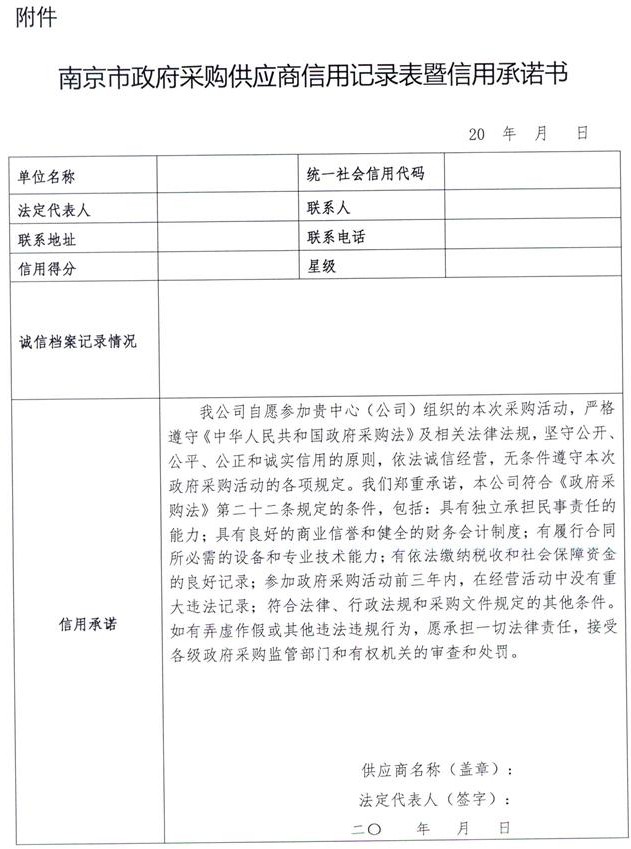 序号评分内容分值评分标准1价格30分采用低价优先法计算，即满足招标文件要求且投标价格最低的投标报价为评标基准价 ，其价格分为满分。其他投标人的价格分统一按照下列公式计算:投标报价得分=(评标基准价/投标报价)×30.00 2信誉15分投标人获得质量管理体系认证证书、环境管理体系认证证书、职业健康安全管理体系认证证书且在有效期内，每项得5分，最多得15分（复印件加盖公章）3企业业绩10分投标人自2019年1月1日以来承担过类似工程业绩，每个得5分，限评2项，满分10分。（提供施工合同及竣工验收证明，复印件加盖公章，时间以竣工验收证明为准）4项目经理业绩15分项目经理自2019年1月1日以来承担过类似工程业绩，每个得5分，限评3项，满分15分。（提供施工合同及竣工验收证明，复印件加盖公章，时间以竣工验收证明为准）（同一业绩不可在项目经理业绩和企业业绩中同时得分）5资信10分企业具有3A级资信等级得10分，2A得5分，1A得2分，没有不得分（复印件加盖公章）6项目实施方案5分评委根据供应商提供的项目实施总体方案表述的清晰性、全面性、合理性、可行性及针对性等酌情评分:方案内容青晰、全面、合理、 有针对性的得5分；方案内容一般，基本满足项日实际需求的得3分；方案内容简单、缺失的得1分；方案不提供不得分。6项目实施方案5分评委根据供应商针对本项目关键施工技术的难点、重点的分析及针对性合理化建议(措施)的科学性、可行性、全面性、针对性及有效性等酌情评分：方案内容青晰、全面、合理、 有针对性的得5分；方案内容一般，基本满足项日实际需求的得3分；方案内容简单、缺失的得1分；方案不提供不得分。6项目实施方案5分评委根据供应商提供的项目进度计划安排、关键节点的控制措施、各阶段进度的质量保证措施等酌情评分：方案内容青晰、全面、合理、 有针对性的得5分；方案内容一般，基本满足项日实际需求的得3分；方案内容简单、缺失的得1分；方案不提供不得分。6项目实施方案5分评委根据供应商提供的针对本项目劳动力、机械设备和材料投入计划的合理性、针对性、可行性等酌情评分:劳动力、机械设备和材料投入计划全面、有针对性，并且安排合理，可操作性强的得5分；劳动力、机械设备和材料投入计划切实，较为合理，同时具有一定的可操作性的得3分；计划内容简单、空泛的得1分；方案不提供不得分。合计100分100分100分6供应商诚信档案记录评分（根据《南京市政府采购供应商信用管理工作暂行办法》）供应商诚信档案记录评分（根据《南京市政府采购供应商信用管理工作暂行办法》）三星级的加1分，四星级的加2分，五星级的加3分；被评为南京市政府采购“重诚信政府采购供应商”的加5分。6供应商诚信档案记录评分（根据《南京市政府采购供应商信用管理工作暂行办法》）供应商诚信档案记录评分（根据《南京市政府采购供应商信用管理工作暂行办法》）诚信指数在40-30分的扣2分；诚信指数在29-20分的扣3分；诚信指数在19-10分的扣4分；诚信指数在9分以下的扣10分。项目名称：项目名称：项目名称：项目名称：采购编号:采购编号:序号序号名               称名               称报价（元）报价（元）备注备注11江苏省人防工程标准定额站宿舍楼一层砖墙修复性加固工程江苏省人防工程标准定额站宿舍楼一层砖墙修复性加固工程总价（人民币，大写）总价（人民币，大写）总价（人民币，大写）元元元元元供应商是否属于小微型企业供应商是否属于小微型企业供应商是否属于小微型企业是       否是       否是       否是       否是       否项目名称：项目名称：项目名称：项目名称：项目编号： 项目编号： 序号采购文件条目号采购文件要求的商务条款磋商响应磋商响应偏离说明项目名称：项目名称：项目名称：项目名称：项目编号： 项目编号： 序号采购文件条目号采购文件要求的采购需求条款磋商响应磋商响应偏离说明序号姓名性别年龄学历及专业执业资格及证书号技术职称相关工作年限及工作经历拟担任本项目何种工作备注序号项目名称业主单位业主联系方式工作主要内容合同金额备注